                                                GUIA N. 8 LENGUAJE Y COMUNICACIÓN 4º BÁSICO
Objetivos trabajados:    ¿Qué es la idea principal en un texto?La idea principal es la información más importante que el autor quiere transmitir en sus escritos, esta información puede estar escrita de forma explícita e implícita.

Comencemos con la idea principal en una oración:

Observa el siguiente ejemplo:


Ahora, veamos la idea principal en los párrafos!
Los párrafos recordemos que son un conjunto de oraciones escritas en un texto, las cuales, se separan a través de un punto aparte.


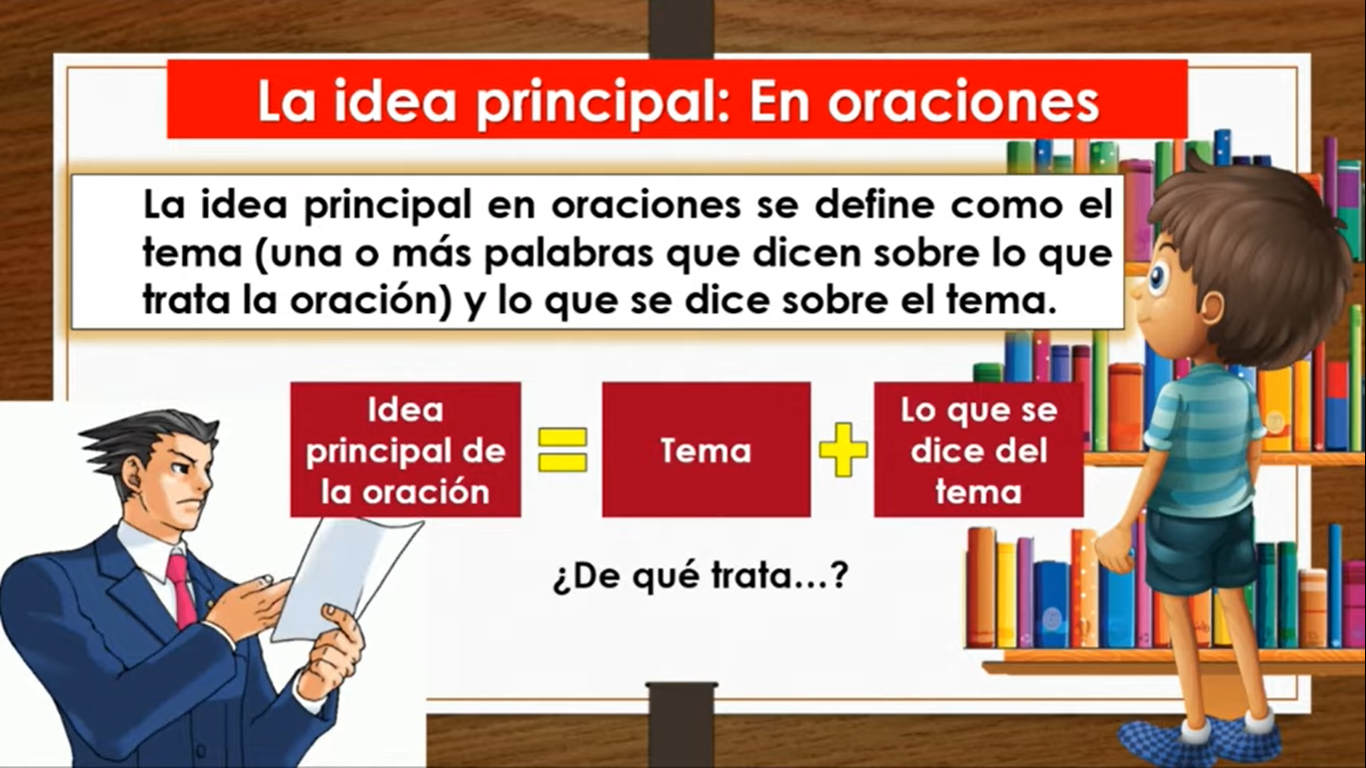 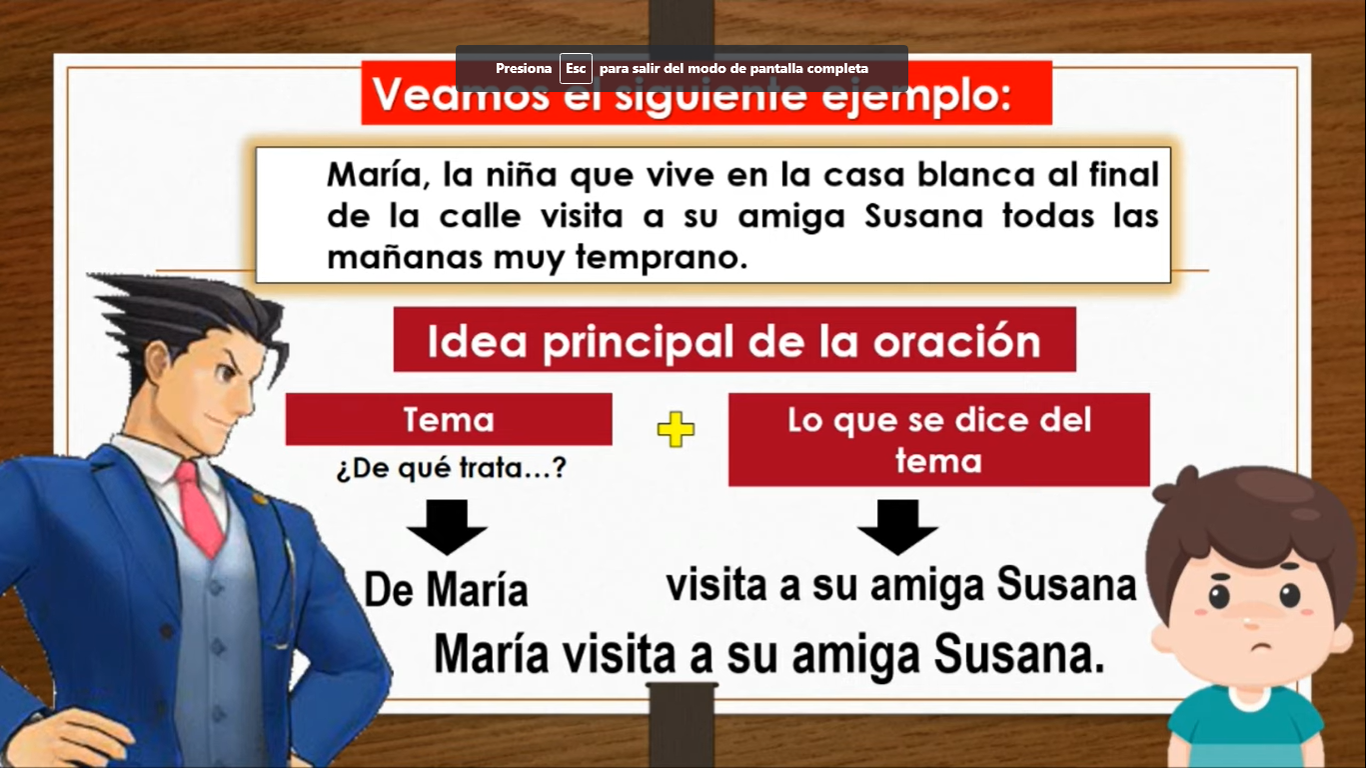 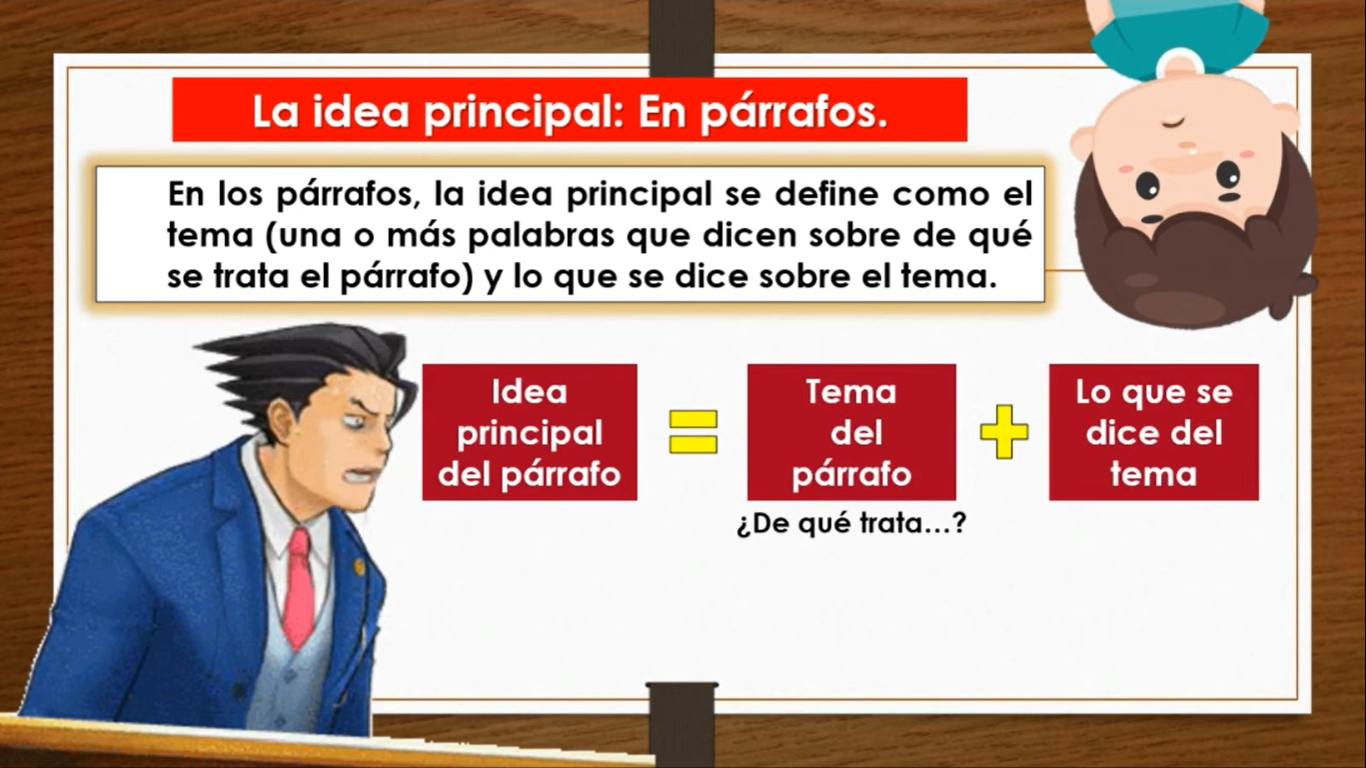 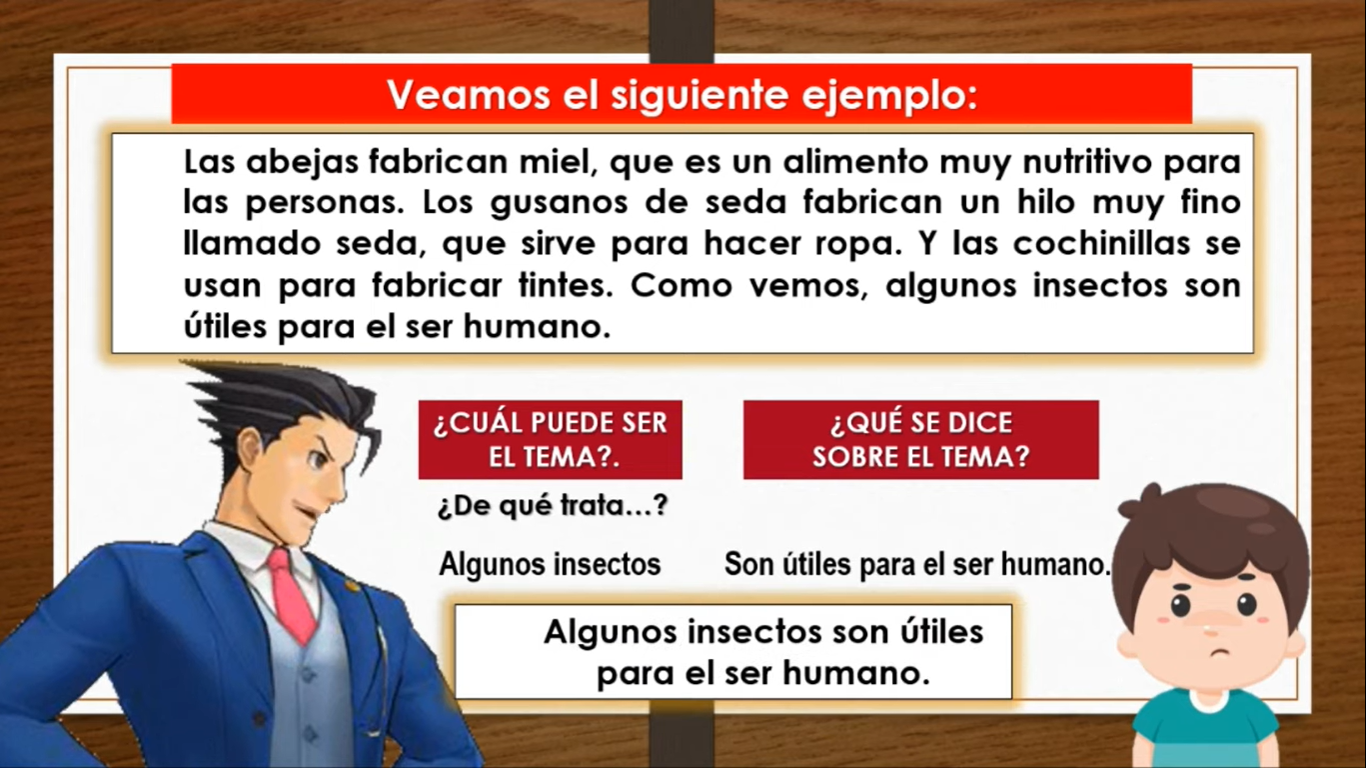 Actividad:Lee el siguiente texto trabajado en clases y luego busca la idea principal de cada párrafo, recuerda que para buscar la idea principal debes preguntarte ¿De quién o de que se habla? Y ¿Qué se dice de ello?
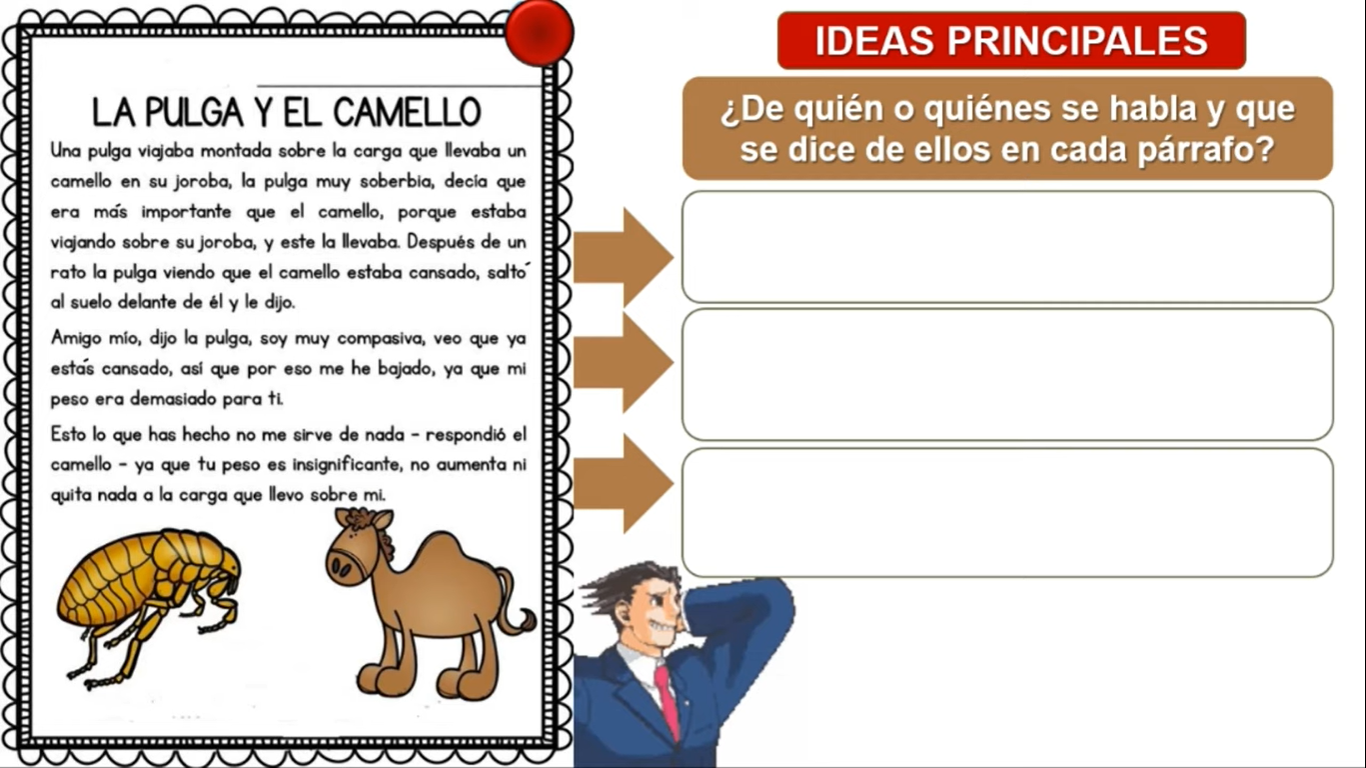 Identificar problema y solución en la narraciónHoy identificarás el problema y la solución en una narración literaria, para esto deberás leer atentamente qué es un problema y qué es una solución.

¿Cómo identificamos el problema y la solución de un texto?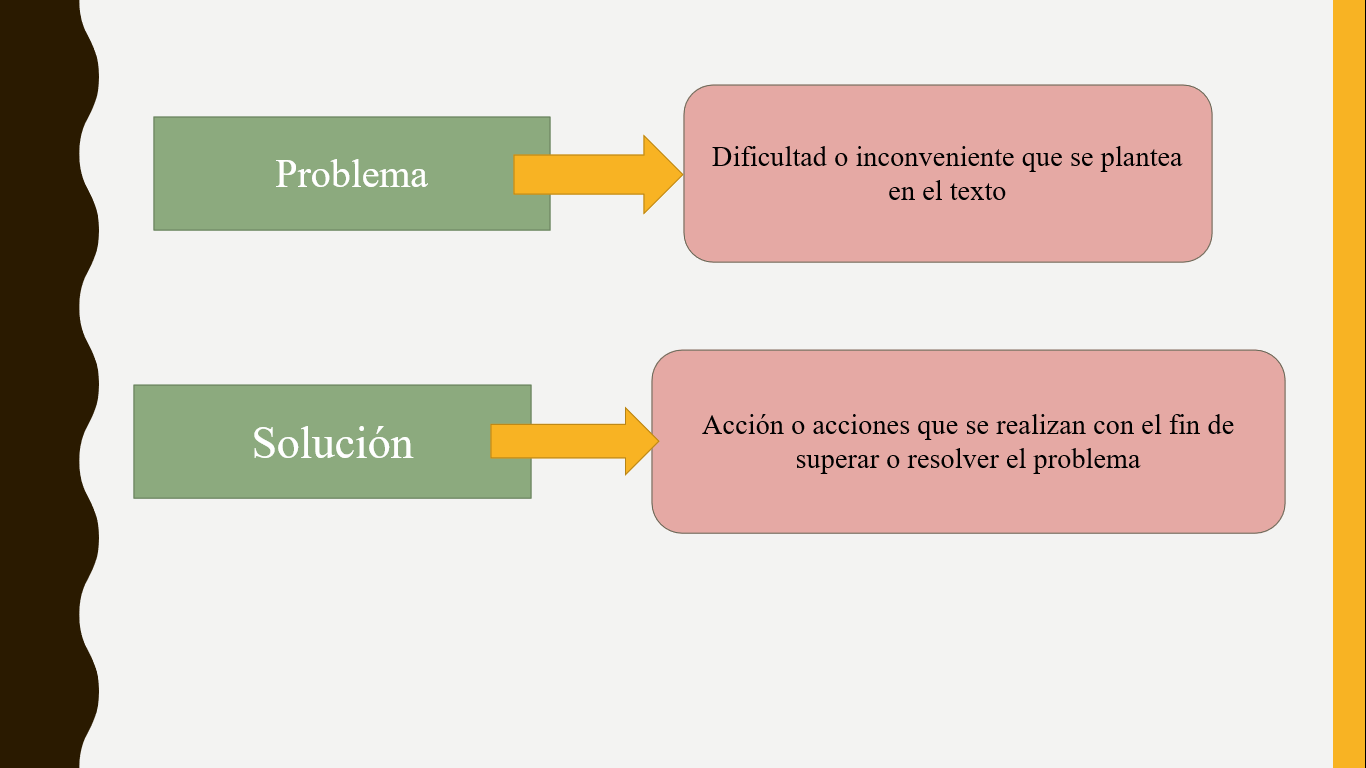 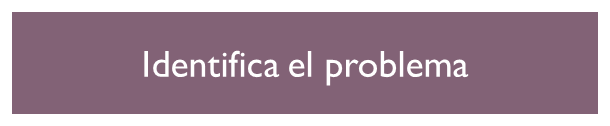 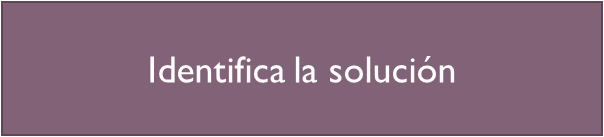 Verbo: Los verbos son aquellas palabras que se utilizan para expresar acciones, estados, actitudes, condiciones, sucesos de la naturaleza o existencia. Por ejemplo: vamos, estuvieron, correrás, amar, saltar, entre otros.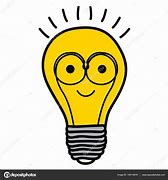 Acción: Indica que una persona, animal o cosa (material o inmaterial) está haciendo algo.
Ítem l. En los recuadros que verás a continuación existen varias situaciones problemáticas. Identifica cuáles son y que solución entregarías tu a ese problema. 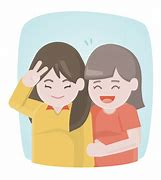 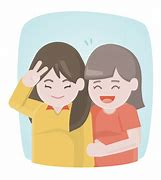 1. ¿Cuál es el problema que plantea el texto?
________________________________________________________________________________________________________________________________________________________________2. ¿Cuál solución podrías dar en este caso?________________________________________________________________________________________________________________________________________________________________














1. ¿Cuál es el problema que plantea el texto?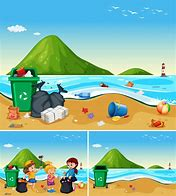 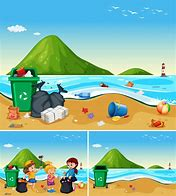 ________________________________________________________________________________________________________________________________________________________________2. ¿Cuál solución podrías dar en este caso?________________________________________________________________________________________________________________________________________________________________

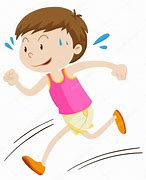 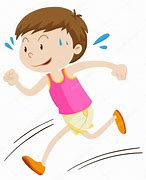 








1. ¿Cuál es el problema que plantea el texto?________________________________________________________________________________________________________________________________________________________________2. ¿Cuál solución podrías dar en este caso?________________________________________________________________________________________________________________________________________________________________












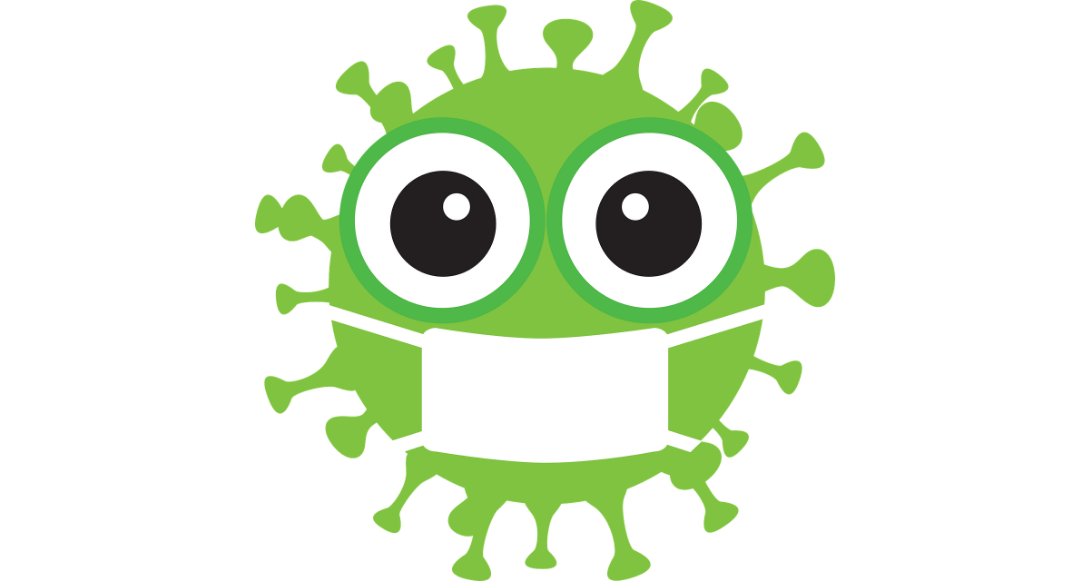 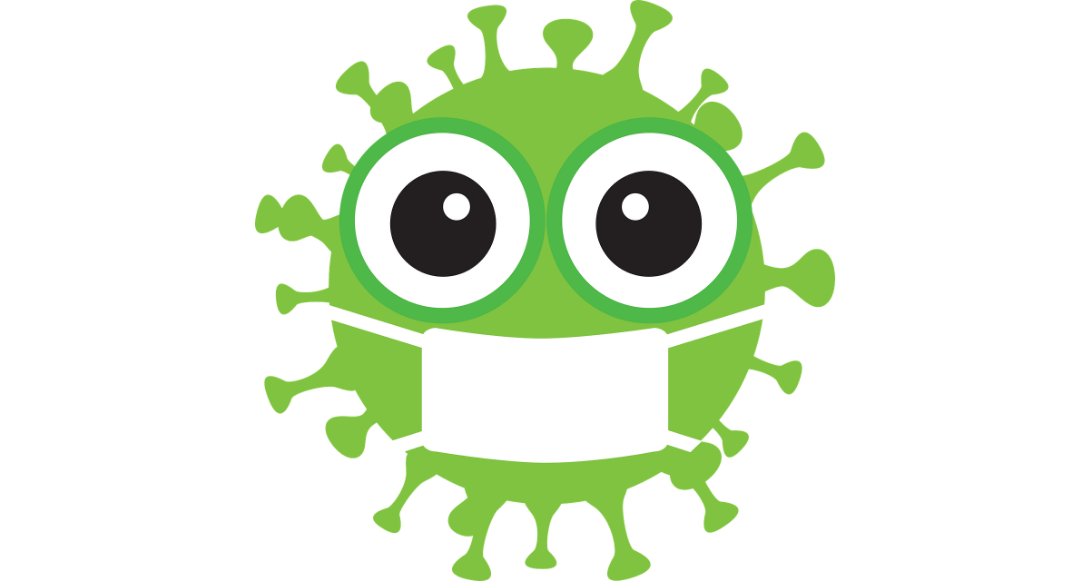 
1. ¿Cuál es el problema que plantea el texto?________________________________________________________________________________________________________________________________________________________________2. ¿Cuál solución podrías dar en este caso?________________________________________________________________________________________________________________________________________________________________Ítem ll. Lee atentamente los problemas de la fila A y las soluciones planteadas en la fila B, une el problema con la solución que corresponda.                               Fila A                                                                                                    Fila B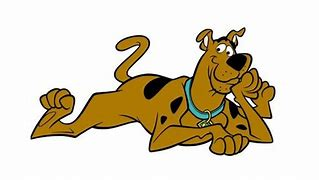 Nombre del alumno:Curso:4 básicoFecha de entrega:30 de abrilOA-07Desarrollar el gusto por la lectura, leyendo habitualmente diversos textos.OA-04Leer independientemente y comprender textos no literariosOA-11Escribir frecuentemente, para desarrollar la creatividad y expresar sus ideas, textos como poemas, diarios de vida, cuentos, anécdotas, cartas, comentarios sobre sus lecturas, noticias, etc.